Formulaire à renvoyer au plus tard le 20 octobre 2017par e-mail (info@febed.be) ou per fax (02/410.35.45)Firme 	Nom et prénom 	Adresse 	Téléphone 	 Fax 	e-mail 	 website 	Participe à la Journée du Distributeur en Boissons 2017Adresse de livraison 	Le matériel sera envoyé durant la semaine 43 (23 au 27 octobre)Jour de fermeture entre le 23 et le 27 octobre : 	La facturation éventuelle aura lieu après l'évènement.Adresse(s) de participation (à mentionner dans la liste d'adresses et sur la Google Map)Informations importantes: seront mentionnées dans la liste des participants, sur notre website et sur la Google Map des participants. 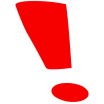 Jours de participation (indiquez d'une croix le ou les jours et précisez l'horaire d'ouverture durant l'évènement).Date et signature :	Matériel publicitaireNombreunité de 200 flyers gratuits (maximum 2 par adresse participante)GRATUITunité supplémentaire de 200 flyers (12,00 € + TVA)affiches  (maximum 2 ar adresse participante)) GRATUITVendredi 24 novembreSamedi 25 novembreDimanche 26 novembrede …… à …… et de …… à ……de …… à …… et de …… à ……de …… à …… et de …… à ……de …… à …… et de …… à ……de …… à …… et de …… à ……de …… à …… et de …… à ……